nn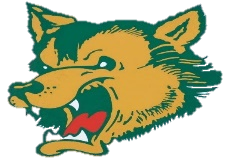 2022-23 98c Learning Loss Plan	While we are very proud of the manner by which our students, staff, parents, and community members supported one another during even the most uncertain periods of the global pandemic, Carney-Nadeau Public School has not been spared from its lingering effects.  As is true of schools across the country, we are witnessing increased levels of student anxiety, depression, absenteeism, and misbehaviors.  A renewed emphasis on the importance of student mental health, additional staff members hired to improve school culture, the formation of our “Mid-County Strong” mental health coalition, and recent initiatives such as our “Make Good Choices Awareness Week” and “Be a Buddy, Not a Bully” campaign all speak to our efforts to help reverse this trend.    	We seek to make even greater gains in terms of reversing student learning loss.  Though CNPS reopened its doors to students in the fall of 2020, the two school years that followed were interrupted by closures due to COVID outbreaks, state-mandated shifts to online learning, staffing issues due to close-contact quarantines, and a dramatic increase in student absences.  The negative effect on student performance was significant, and our most recent state assessment scores show a marked decline relative to those posted in the years preceding the pandemic.  	As a means to address these declines, we hired a Special Education Supervisor with 20+ years of teaching and reading intervention experience and reconfigured our instructional aides’ schedules to allow for a greater degree of supplemental support.  Our aides have now been trained on several new intervention strategies.  Additionally, we’ve secured a grant for a staff-wide training in Orton-Gillingham, and plans are underway for an update to our current elementary reading curriculum.  Even at this early stage, we’re seeing tangible results.   It is our intention, having now solicited feedback from all school stakeholder groups, (students, staff, parents, admins, union leadership, special ed) to exclusively use our 98c funds to further these offerings as a means to mitigate student learning loss.  Instruction and Intervention 	StrategiesEmployment of special-education supervisorA dedicated Instructional Aide in each elementary classroomAide training in Heggerty Phonemic Awareness Purchase Heggerty instructional materialsElementary Teacher and Instructional Aide training in Orton-Gillingham Literacy InstructionPurchase Orton-Gillingham instructional materialsPurchase NIFL Phonics instructional series, Grades K-2Purchase classroom series of Scholastic readers to promote reading for pleasure.  Adoption of new K-5 Reading Series to be piloted in the Spring of 2023Continuation of K-12 summer school offeringsAfter-school tutoring offered every Tuesday and ThursdayMetricsState Assessments—M-Step, PSAT, SAT, WorkkeysBenchmark Assessments:  NWEA administered in the Fall, Winter, and Spring of each yearSummative assessments:  Acadience (formerly Dibels) reading, as administered in the Fall and Spring of each year, local unit tests  BudgetSalaries--Instructional Aide professional development on the usage of HeggertySupplies--Heggerty instructional materials, elementary classroomsSupplies—Scholastic Book series (as part of Bookworms reading curriculum)  Salaries—increased instructional aide time in classrooms (as funds permit)   Supplies—NIFL Phonics instructional series